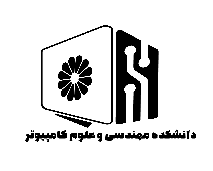 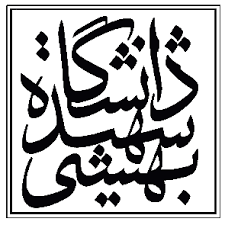                                                     دانشگاه شهید بهشتیدانشکده مهندسی و علوم کامپیوتراطلاعیه دفاعنام استاد راهنما: جناب آقای دکتر حسن حقیقینام استاد راهنما: جناب آقای دکتر حسن حقیقینام استاد راهنما: جناب آقای دکتر حسن حقیقی  نام دانشجو: امیرحسین بیگدلی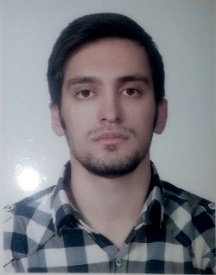   نام دانشجو: امیرحسین بیگدلیمقطع: ارشدگرایش: نرم‌افزارگرایش: نرم‌افزارگرایش: نرم‌افزاررشته: مهندسی کامپیوترتاریخ: 23 اسفند ماه 1400تاریخ: 23 اسفند ماه 1400تاریخ: 23 اسفند ماه 1400نوع دفاع:دفاع پروپوزال □دفاع پایان نامه دفاع رساله دکترا □نوع دفاع:دفاع پروپوزال □دفاع پایان نامه دفاع رساله دکترا □ساعت: 15:00 تا 17:00ساعت: 15:00 تا 17:00ساعت: 15:00 تا 17:00نوع دفاع:دفاع پروپوزال □دفاع پایان نامه دفاع رساله دکترا □نوع دفاع:دفاع پروپوزال □دفاع پایان نامه دفاع رساله دکترا □http://194.225.24.96/defa-computer-4 مکان:http://194.225.24.96/defa-computer-4 مکان:http://194.225.24.96/defa-computer-4 مکان:نوع دفاع:دفاع پروپوزال □دفاع پایان نامه دفاع رساله دکترا □نوع دفاع:دفاع پروپوزال □دفاع پایان نامه دفاع رساله دکترا □عنوان: تولید موارد آزمون از سناریوهای کارایی موجود در اسناد معماری نرم‌افزارعنوان: تولید موارد آزمون از سناریوهای کارایی موجود در اسناد معماری نرم‌افزارعنوان: تولید موارد آزمون از سناریوهای کارایی موجود در اسناد معماری نرم‌افزارعنوان: تولید موارد آزمون از سناریوهای کارایی موجود در اسناد معماری نرم‌افزارعنوان: تولید موارد آزمون از سناریوهای کارایی موجود در اسناد معماری نرم‌افزارداوران داخلی: جناب آقای دکتر صادق علی‌اکبریداوران داخلی: جناب آقای دکتر صادق علی‌اکبریداوران خارجی: جناب آقای دکتر رامتین خسرویداوران خارجی: جناب آقای دکتر رامتین خسرویداوران خارجی: جناب آقای دکتر رامتین خسرویچکیده: آزمون نرم‌افزار یکی از مهم‌ترین بخش‌های چرخه حیات تولید نرم‌افزار می‌باشد و انجام آن برای اطمینان از صحت و کارایی نرم‌افزار توسعه‌داده‌شده ضروری است. آزمون نرم‌افزار عملی پرهزینه و زمان‌بر می‌باشد؛ لذا یکی از اهداف آزمون، خودکارسازی فعالیت‌های آن می‌باشد. یکی از مراحل آزمون، طراحی آزمون است که این عمل با استفاده از فرآورده‌های مختلف نرم‌افزاری مانند کد منبع و توصیف نیازمندی‌های نرم‌افزار انجام می‌شود. هنگام استفاده از مستندات برای تولید موارد آزمون، نیاز به نیروی انسانی و صرف هزینه زیاد است. در روش دستی تولید موارد آزمون، علاوه‌بر صرف هزینه با مشکل خطاهای انسانی نیز روبه‌رو هستیم. در سال‌های اخیر برای غلبه بر این مشکلات، سعی شده است تولید موارد آزمون به شکل خودکار انجام و دخالت نیروی انسانی کمتر شود. یکی از روش‌های استفاده‌شده بدین منظور، رویکرد‌های آزمون مبتنی‌بر پردازش زبان طبیعی هستند. با این وجود کارهای انجام‌شده در حوزه نیازمندی‌های کارکردی می‌باشند و توجه زیادی به نیازمندی‌های غیرکارکردی نشده است.در این پژوهش، رویکردی ارائه شده است که موارد آزمون را برای نیازمندی‌های کارایی که نمونه‌ای از نیازمندی‌های غیرکارکردی است، تولید می‌کند. در این رویکرد، موارد کاربرد و نمودارهای فعالیت متناظر با آن‌ها و سناریوهای کارایی به عنوان ورودی دریافت شده و با استخراج مسیرهای آزمون با استفاده از معیار پوشش مسیر اصلی، ورودی‌های مختلف ادغام شده و در نهایت موارد آزمون کارایی به عنوان خروجی تولید می‌شوند. موارد آزمون به‌دست‌آمده، می‌توانند به عنوان ورودی ابزار مدیریت آزمون TestLink مورد استفاده قرار گیرند. در پایان با اعمال رویکرد ارائه‌شده بر روی چهار سامانه مورد مطالعه، نشان داده شد که این رویکرد قابلیت استفاده دارد و می‌تواند انواع نیازمندی‌های آزمون کارایی را پوشش دهد.چکیده: آزمون نرم‌افزار یکی از مهم‌ترین بخش‌های چرخه حیات تولید نرم‌افزار می‌باشد و انجام آن برای اطمینان از صحت و کارایی نرم‌افزار توسعه‌داده‌شده ضروری است. آزمون نرم‌افزار عملی پرهزینه و زمان‌بر می‌باشد؛ لذا یکی از اهداف آزمون، خودکارسازی فعالیت‌های آن می‌باشد. یکی از مراحل آزمون، طراحی آزمون است که این عمل با استفاده از فرآورده‌های مختلف نرم‌افزاری مانند کد منبع و توصیف نیازمندی‌های نرم‌افزار انجام می‌شود. هنگام استفاده از مستندات برای تولید موارد آزمون، نیاز به نیروی انسانی و صرف هزینه زیاد است. در روش دستی تولید موارد آزمون، علاوه‌بر صرف هزینه با مشکل خطاهای انسانی نیز روبه‌رو هستیم. در سال‌های اخیر برای غلبه بر این مشکلات، سعی شده است تولید موارد آزمون به شکل خودکار انجام و دخالت نیروی انسانی کمتر شود. یکی از روش‌های استفاده‌شده بدین منظور، رویکرد‌های آزمون مبتنی‌بر پردازش زبان طبیعی هستند. با این وجود کارهای انجام‌شده در حوزه نیازمندی‌های کارکردی می‌باشند و توجه زیادی به نیازمندی‌های غیرکارکردی نشده است.در این پژوهش، رویکردی ارائه شده است که موارد آزمون را برای نیازمندی‌های کارایی که نمونه‌ای از نیازمندی‌های غیرکارکردی است، تولید می‌کند. در این رویکرد، موارد کاربرد و نمودارهای فعالیت متناظر با آن‌ها و سناریوهای کارایی به عنوان ورودی دریافت شده و با استخراج مسیرهای آزمون با استفاده از معیار پوشش مسیر اصلی، ورودی‌های مختلف ادغام شده و در نهایت موارد آزمون کارایی به عنوان خروجی تولید می‌شوند. موارد آزمون به‌دست‌آمده، می‌توانند به عنوان ورودی ابزار مدیریت آزمون TestLink مورد استفاده قرار گیرند. در پایان با اعمال رویکرد ارائه‌شده بر روی چهار سامانه مورد مطالعه، نشان داده شد که این رویکرد قابلیت استفاده دارد و می‌تواند انواع نیازمندی‌های آزمون کارایی را پوشش دهد.چکیده: آزمون نرم‌افزار یکی از مهم‌ترین بخش‌های چرخه حیات تولید نرم‌افزار می‌باشد و انجام آن برای اطمینان از صحت و کارایی نرم‌افزار توسعه‌داده‌شده ضروری است. آزمون نرم‌افزار عملی پرهزینه و زمان‌بر می‌باشد؛ لذا یکی از اهداف آزمون، خودکارسازی فعالیت‌های آن می‌باشد. یکی از مراحل آزمون، طراحی آزمون است که این عمل با استفاده از فرآورده‌های مختلف نرم‌افزاری مانند کد منبع و توصیف نیازمندی‌های نرم‌افزار انجام می‌شود. هنگام استفاده از مستندات برای تولید موارد آزمون، نیاز به نیروی انسانی و صرف هزینه زیاد است. در روش دستی تولید موارد آزمون، علاوه‌بر صرف هزینه با مشکل خطاهای انسانی نیز روبه‌رو هستیم. در سال‌های اخیر برای غلبه بر این مشکلات، سعی شده است تولید موارد آزمون به شکل خودکار انجام و دخالت نیروی انسانی کمتر شود. یکی از روش‌های استفاده‌شده بدین منظور، رویکرد‌های آزمون مبتنی‌بر پردازش زبان طبیعی هستند. با این وجود کارهای انجام‌شده در حوزه نیازمندی‌های کارکردی می‌باشند و توجه زیادی به نیازمندی‌های غیرکارکردی نشده است.در این پژوهش، رویکردی ارائه شده است که موارد آزمون را برای نیازمندی‌های کارایی که نمونه‌ای از نیازمندی‌های غیرکارکردی است، تولید می‌کند. در این رویکرد، موارد کاربرد و نمودارهای فعالیت متناظر با آن‌ها و سناریوهای کارایی به عنوان ورودی دریافت شده و با استخراج مسیرهای آزمون با استفاده از معیار پوشش مسیر اصلی، ورودی‌های مختلف ادغام شده و در نهایت موارد آزمون کارایی به عنوان خروجی تولید می‌شوند. موارد آزمون به‌دست‌آمده، می‌توانند به عنوان ورودی ابزار مدیریت آزمون TestLink مورد استفاده قرار گیرند. در پایان با اعمال رویکرد ارائه‌شده بر روی چهار سامانه مورد مطالعه، نشان داده شد که این رویکرد قابلیت استفاده دارد و می‌تواند انواع نیازمندی‌های آزمون کارایی را پوشش دهد.چکیده: آزمون نرم‌افزار یکی از مهم‌ترین بخش‌های چرخه حیات تولید نرم‌افزار می‌باشد و انجام آن برای اطمینان از صحت و کارایی نرم‌افزار توسعه‌داده‌شده ضروری است. آزمون نرم‌افزار عملی پرهزینه و زمان‌بر می‌باشد؛ لذا یکی از اهداف آزمون، خودکارسازی فعالیت‌های آن می‌باشد. یکی از مراحل آزمون، طراحی آزمون است که این عمل با استفاده از فرآورده‌های مختلف نرم‌افزاری مانند کد منبع و توصیف نیازمندی‌های نرم‌افزار انجام می‌شود. هنگام استفاده از مستندات برای تولید موارد آزمون، نیاز به نیروی انسانی و صرف هزینه زیاد است. در روش دستی تولید موارد آزمون، علاوه‌بر صرف هزینه با مشکل خطاهای انسانی نیز روبه‌رو هستیم. در سال‌های اخیر برای غلبه بر این مشکلات، سعی شده است تولید موارد آزمون به شکل خودکار انجام و دخالت نیروی انسانی کمتر شود. یکی از روش‌های استفاده‌شده بدین منظور، رویکرد‌های آزمون مبتنی‌بر پردازش زبان طبیعی هستند. با این وجود کارهای انجام‌شده در حوزه نیازمندی‌های کارکردی می‌باشند و توجه زیادی به نیازمندی‌های غیرکارکردی نشده است.در این پژوهش، رویکردی ارائه شده است که موارد آزمون را برای نیازمندی‌های کارایی که نمونه‌ای از نیازمندی‌های غیرکارکردی است، تولید می‌کند. در این رویکرد، موارد کاربرد و نمودارهای فعالیت متناظر با آن‌ها و سناریوهای کارایی به عنوان ورودی دریافت شده و با استخراج مسیرهای آزمون با استفاده از معیار پوشش مسیر اصلی، ورودی‌های مختلف ادغام شده و در نهایت موارد آزمون کارایی به عنوان خروجی تولید می‌شوند. موارد آزمون به‌دست‌آمده، می‌توانند به عنوان ورودی ابزار مدیریت آزمون TestLink مورد استفاده قرار گیرند. در پایان با اعمال رویکرد ارائه‌شده بر روی چهار سامانه مورد مطالعه، نشان داده شد که این رویکرد قابلیت استفاده دارد و می‌تواند انواع نیازمندی‌های آزمون کارایی را پوشش دهد.چکیده: آزمون نرم‌افزار یکی از مهم‌ترین بخش‌های چرخه حیات تولید نرم‌افزار می‌باشد و انجام آن برای اطمینان از صحت و کارایی نرم‌افزار توسعه‌داده‌شده ضروری است. آزمون نرم‌افزار عملی پرهزینه و زمان‌بر می‌باشد؛ لذا یکی از اهداف آزمون، خودکارسازی فعالیت‌های آن می‌باشد. یکی از مراحل آزمون، طراحی آزمون است که این عمل با استفاده از فرآورده‌های مختلف نرم‌افزاری مانند کد منبع و توصیف نیازمندی‌های نرم‌افزار انجام می‌شود. هنگام استفاده از مستندات برای تولید موارد آزمون، نیاز به نیروی انسانی و صرف هزینه زیاد است. در روش دستی تولید موارد آزمون، علاوه‌بر صرف هزینه با مشکل خطاهای انسانی نیز روبه‌رو هستیم. در سال‌های اخیر برای غلبه بر این مشکلات، سعی شده است تولید موارد آزمون به شکل خودکار انجام و دخالت نیروی انسانی کمتر شود. یکی از روش‌های استفاده‌شده بدین منظور، رویکرد‌های آزمون مبتنی‌بر پردازش زبان طبیعی هستند. با این وجود کارهای انجام‌شده در حوزه نیازمندی‌های کارکردی می‌باشند و توجه زیادی به نیازمندی‌های غیرکارکردی نشده است.در این پژوهش، رویکردی ارائه شده است که موارد آزمون را برای نیازمندی‌های کارایی که نمونه‌ای از نیازمندی‌های غیرکارکردی است، تولید می‌کند. در این رویکرد، موارد کاربرد و نمودارهای فعالیت متناظر با آن‌ها و سناریوهای کارایی به عنوان ورودی دریافت شده و با استخراج مسیرهای آزمون با استفاده از معیار پوشش مسیر اصلی، ورودی‌های مختلف ادغام شده و در نهایت موارد آزمون کارایی به عنوان خروجی تولید می‌شوند. موارد آزمون به‌دست‌آمده، می‌توانند به عنوان ورودی ابزار مدیریت آزمون TestLink مورد استفاده قرار گیرند. در پایان با اعمال رویکرد ارائه‌شده بر روی چهار سامانه مورد مطالعه، نشان داده شد که این رویکرد قابلیت استفاده دارد و می‌تواند انواع نیازمندی‌های آزمون کارایی را پوشش دهد.